Wednesday, 07 February 2024Dear Parent/Carers of Year 13 students, Year 13 students are beginning their training for the expedition assessment as part of their Duke of Edinburgh Bronze Award.  I am writing to inform you of the walks and training that we will be lining up to help prepare them for an amazing waterfall walk over two days and overnight stay in Wales that will be their final assessment for the expedition component. The walks outlined below are to lay out how we will prepare the students for their assessment in June.  Please note that we will be offering all parents a 30-minute Q&A session on Teams closer to the assessment date to answer any questions you may have.  Students will not be permitted to have their mobile phones on the expedition assessment but will have a communication device to reach staff should they need to.  We will be purchasing walking boots, waterproofs and backpacks for students to borrow should they require them.  The assessment dates in June are now fixed and this is the only time we will have the certified assessor attending with the group to accredit the students.  Students can achieve unit awards in the three other sections of the award if they do not complete the assessment, however the expedition element of the course is required to achieve the full Bronze Award. Thank you for your continued support in helping our students to prepare for their expedition. Please do not hesitate to contact us if you have any questions.Yours faithfully,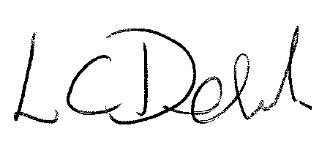 Ms C DehnelAssistant PrincipalPost 16 Centre6th MarchCaldecotte Lake walk20th MarchGrand Union Canal walk17th AprilWillen Lake walk1st MayPitsford Practice DinnerLeaving site at 1:00pm Returning to the Post 16 Centre at 8:00pm (Letter with more details to follow later)May & JuneGym based training9th May 2024 – 19th JuneFormal summer exam seasonIndividual exam timetables to be confirmed19th & 20th JuneAssessed ExpeditionWednesday 19th June 2024 9:00am departure from Post 16 CentreThursday 20th June 20247:00pm (approx.) return to Post 16 Centre